Zamberlan vioz lux - najlepsze buty trekkingoweZastanawiasz się nad zakupem nowych butów trekkingowych? Sprawdź, dlaczego model <strong>zamberlan vioz lux</strong> świetnie sprawdzi się w każdych warunkach! Zapraszamy!Zamberlan vioz lux - wygodne i trwałe buty górskieWspinaczka górska to bardzo wymagający i niebezpieczny sport, dlatego należy odpowiednio się do niego przygotować. Szczególną uwagę powinieneś zwrócić na wygodne obuwie, które zapewni Ci doskonałą stabilizację i ochronę nawet w najbardziej ekstremalnych warunkach. Zobacz, jakie cechy są ważne w przypadku butów trekkingowych!Zamberlan vioz lux - czym się charakteryzują?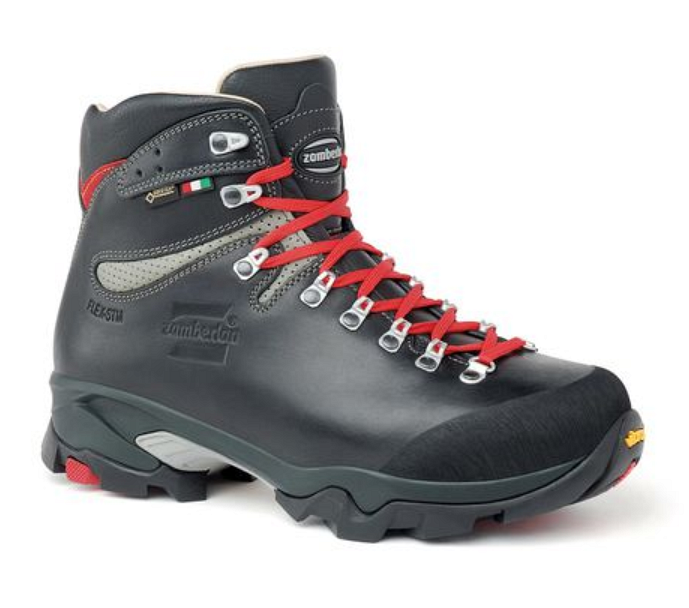 Zamberlan vioz lux to męskie buty trekkingowe, wykonane ze skóry. Taki materiał zapewnia im trwałość, a także gwarantuje doskonałą amortyzację dla naszej stopy. Skóra, z której wykonany jest ten model butów, została dodatkowo zaimpregnowana, dzięki czemu zapewnia świetną ochronę przed wilgocią. Buty zamberlan vioz lux zostały wyposażone również w wysoką cholewkę, dzięki której nie musimy obawiać się o żadne otarcia. Jeśli szukasz trwałych butów, które zapewnią Ci doskonałą przyczepność oraz ochronę, niezależnie od warunków, to koniecznie sprawdź ten model!Gdzie kupić trwałe buty trekkingowe?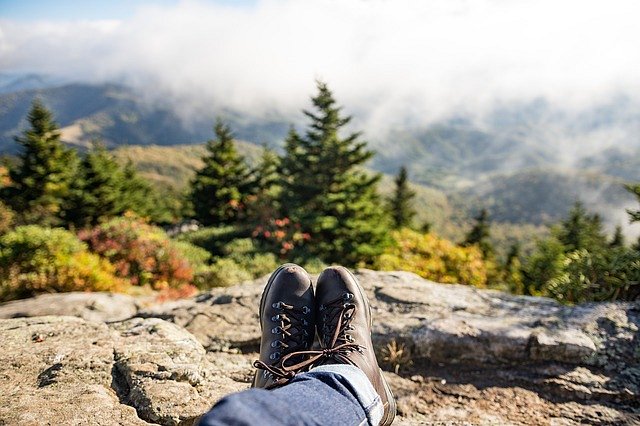 Duży wybór butów trekkingowych znajdziesz w sklepie Trekmondo. W ofercie znajdują się między innymi wymienione wyżej buty zamberlan vioz lux. Na stronie znajdziesz nie tylko buty, ale również inne akcesoria sportowe, które świetnie sprawdzą się w górach i zapewnią Ci komfort i bezpieczeństwo nawet na najtrudniejszych trasach. Sprawdź szczegółowy asortyment w sklepie internetowym!